ФЕДЕРАЛЬНОЕ АГЕНТСТВО ПО ТЕХНИЧЕСКОМУ РЕГУЛИРОВАНИЮ И МЕТРОЛОГИИСИСТЕМА ДОБРОВОЛЬНОЙ СЕРТИФИКАЦИИ СИСТЕМ МЕНЕДЖМЕНТА «СДС-СМ» № РОСС RU.3791.04ОШ01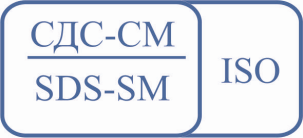 Орган по сертификации ООО «Евротест»№СДС-СМ RU.3791.ОС04125367, г. Москва, проезд Полесский, д.16, стр. 1, пом.1, комн. 10СЕРТИФИКАТ СООТВЕТСТВИЯВыдан: Обществу с ограниченной ответственностью 
«Производственная Компания «Технология»(ООО «ПК «Технология»)Адрес: 181350,  Российская Федерация, Псковская обл., г. Остров, 
ул. К. Маркса, д. 11Телефон: 8 (812) 320-31-63		Факс: 8 (81152) 3-10-17ИНН 7840419343	ОГРН 1097847268200НАСТОЯЩИЙ СЕРТИФИКАТ УДОСТОВЕРЯЕТ:Система менеджмента качестваприменительно к проектированию, производству, поставке электроотопительного оборудованияСООТВЕТСТВУЕТ ТРЕБОВАНИЯМГОСТ ISO 9001-2015 (ISO 9001:2011)Регистрационный номер №: РОСС RU.ОС04.СМК.00000Дата регистрации 	00.00.2016г. Действует до	00.00.2019г.					М. П.Руководитель (заместитель руководителя) органа				______________Т.Ю. СедаковаЭксперт				______________А.Р. Кузнецова